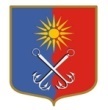 ОТРАДНЕНСКОЕ ГОРОДСКОЕ ПОСЕЛЕНИЕ КИРОВСКОГО МУНИЦИПАЛЬНОГО РАЙОНА ЛЕНИНГРАДСКОЙ ОБЛАСТИСОВЕТ ДЕПУТАТОВЧЕТВЕРТОГО СОЗЫВАР Е Ш Е Н И Еот 13 мая 2020 года № 20О назначении и проведении опроса граждан в Отрадненском городском поселении Кировского муниципального района Ленинградской областиВ соответствии с Федеральным законом от 06.10.2003 № 131-ФЗ «Об общих принципах организации местного самоуправления в Российской Федерации», учитывая положения областного закона от 17.02.2020 года № 19-оз «О назначении и проведении опроса граждан в муниципальных образованиях Ленинградской области», руководствуясь ст. 17 Устава Отрадненского городского поселения Кировского муниципального района Ленинградской области, совет депутатов МО «Город Отрадное» решил:1.  Утвердить Положение о назначении и проведении опроса граждан в Отрадненском городском поселении Кировского муниципального района Ленинградской области согласно Приложению к настоящему решению.2. Признать утратившим силу решение совета депутатов муниципального образования Отрадненское городское поселение муниципального образования Кировский муниципальный район Ленинградской области от 13.09.2006 года №110 «Об утверждении Положения о порядке назначения и проведения опроса граждан».3. Настоящее решение вступает в силу со дня его официального опубликования.Глава муниципального образования                                             М.Г. Таймасханов   Разослано: совет депутатов, администрация - 3, прокуратура, СМИ, сайт www.otradnoe-na-neve.ru, ГУ ЛО «Государственный институт регионального законодательства».Положение о назначении и проведении опроса граждан в Отрадненском городском поселении Кировского муниципального района Ленинградской областиНастоящее Положение в соответствии с положениями статьи 31 Федерального закона от 06.10.2003 года № 131-ФЗ «Об общих принципах организации местного самоуправления в Российской Федерации», областным законом от 17.02.2020 года № 19-оз «О назначении и проведении опроса граждан в муниципальных образованиях Ленинградской области» определяет основы назначения и проведения опроса граждан в Отрадненском городском поселении Кировского муниципального района Ленинградской области (далее – МО «Город Отрадное»).1. Общие положения.Статья 1. Понятия, используемые в настоящем Положении.1. Для целей настоящего Положения используются следующие понятия:1) опрос граждан (далее также - опрос) - форма участия населения в осуществлении местного самоуправления, которая представляет собой способ выявления мнения населения МО «Город Отрадное» в целях его учета при принятии решений органами местного самоуправления и должностными лицами местного самоуправления МО «Город Отрадное», а также органами государственной власти Ленинградской области;2) иные понятия, используемые в настоящем Положении, но не указанные в пункте 1 настоящей статьи, применяются в значениях, определенных федеральными законами, принятыми в соответствии с ними иными нормативными правовыми актами Российской Федерации, нормативными правовыми актами Ленинградской области.Статья 2. Основные принципы назначения и проведения опроса граждан.1. Назначение, подготовка, проведение и установление результатов опроса граждан на территории (части территории) МО «Город Отрадное» основывается на принципах законности, открытости и гласности, свободного и добровольного участия в опросе граждан с соблюдением требований Федерального закона от 27 июля 2006 года № 152-ФЗ «О персональных данных».Статья 3. Право граждан на участие в опросе.1. В опросе граждан имеют право участвовать жители МО «Город Отрадное», обладающие избирательным правом.2. В ходе опроса каждый гражданин обладает одним голосом, которым он вправе воспользоваться только лично.2. Порядок назначения опросаСтатья 4. Инициатива проведения опроса.1. Опрос граждан проводится по инициативе:1) совета депутатов МО «Город Отрадное» или главы МО «Город Отрадное» - по вопросам местного значения;2) органов государственной власти Ленинградской области - для учета мнения граждан при принятии решений об изменении целевого назначения земель МО «Город Отрадное» для объектов регионального и межрегионального значения.2. Если инициатором проведения опроса граждан является орган государственной власти Ленинградской области или глава МО «Город Отрадное», то инициатива проведения опроса граждан оформляется в виде обращения к совету депутатов МО «Город Отрадное».В обращении указываются формулировка вопроса (вопросов), предлагаемого (предлагаемых) для опроса граждан, а также предлагаемые дата, сроки проведения опроса граждан. К обращению прилагается предлагаемая методика проведения опроса.Решение по обращению с инициативой проведения опроса граждан принимается на ближайшем заседании совета депутатов МО «Город Отрадное», но не позднее 30 дней со дня поступления такого обращения.Статья 5. Назначение опроса.1. Решение о назначении опроса граждан принимается советом депутатов МО «Город Отрадное».2. В решении о назначении опроса граждан устанавливаются:1) дата и сроки проведения опроса;2) формулировка вопроса (вопросов), предлагаемого (предлагаемых) при проведении опроса;3) методика проведения опроса;4) форма опросного листа;5) минимальная численность жителей МО «Город Отрадное» или части территории МО «Город Отрадное», участвующих в опросе.3. Вопрос (вопросы) должен (должны) быть сформулирован (сформулированы) четко, ясно и не допускать возможности его (их) различного толкования.4. Методика проведения опроса граждан устанавливается с учетом вопроса (вопросов), предлагаемого (предлагаемых) для опроса граждан на территории (части территории) МО «Город Отрадное». В методике проведения опроса граждан определяются территория проведения опроса, процедура проведения опроса, порядок определения результатов опроса, место и срок хранения материалов опроса (протокол о результатах опроса, опросные листы).5. Форма опросного листа устанавливается решением совета депутатов МО «Город Отрадное» о назначении опроса граждан.Опросный лист может содержать:1) дату и место проведения опроса;2) указание на инициатора проведения опроса;3) точно воспроизведенный текст вынесенного (вынесенных) на опрос вопроса (вопросов) и варианты волеизъявления опрашиваемого: «За» или «Против», под которыми помещаются пустые квадраты;4) место для указания фамилии, имени, отчества, даты рождения опрашиваемого;5) место для указания адреса места жительства опрашиваемого;6) место для указания данных документа, удостоверяющего личность опрашиваемого;7) согласие на обработку персональных данных опрашиваемого;8) место для подписи опрашиваемого и даты ее внесения.Опросный лист может содержать также иные сведения, предусмотренные решением совета депутатов МО «Город Отрадное» о назначении опроса граждан.При вынесении на опрос нескольких вопросов они включаются в один опросный лист.6. Минимальная численность жителей МО «Город Отрадное», участвующих в опросе граждан, устанавливается решением совета депутатов МО «Город Отрадное» о назначении опроса граждан и составляет не менее пяти процентов от числа жителей поселения, обладающих избирательным правом, а в случае проведения опроса на части территории МО «Город Отрадное» - составляет не менее пяти процентов от числа жителей части территории поселения, обладающих избирательным правом.7. Территория проведения опроса граждан может составлять единый участок опроса граждан или может быть поделена на несколько участков опроса граждан. Границы территории опроса граждан устанавливаются в соответствии с почтовыми адресами места проживания граждан, участвующих в опросе.8. Дата (даты) проведения опроса граждан не может (не могут) назначаться на период избирательной кампании на территории МО «Город Отрадное» или на части его территории.9. Решение о назначении опроса граждан подлежит официальному опубликованию (обнародованию) в порядке, установленном для официального опубликования (обнародования) муниципальных правовых актов, а также размещается на официальном сайте МО «Город Отрадное» в информационно-телекоммуникационной сети «Интернет» otradnoe-na-neve.ru не менее чем за 30 дней до дня его проведения.10. Если решением о назначении опроса граждан предусмотрено проведение опроса в течение нескольких дней, то в решении о назначении опроса указываются даты начала и окончания проведения опроса.11. Копия решения о назначении опроса граждан направляется инициаторам опроса граждан аппаратом совета депутатов МО «Город Отрадное» в течение трех дней со дня принятия такого решения (за исключением случая, когда инициатором опроса является совет депутатов МО «Город Отрадное»).Статья 6. Организационные основы проведения опроса граждан1. Подготовку и проведение опроса граждан осуществляет администрация МО «Город Отрадное» (далее - администрация).2. Срок подготовки и проведения опроса граждан не может превышать 60 дней с момента официального опубликования (обнародования) решения совета депутатов МО «Город Отрадное» о назначении опроса граждан.3. Подготовка к проведению опроса граждан включает в себя:1) назначение лиц, ответственных за подготовку проведения опроса, проведение опроса и установление результатов опроса;2) составление списка жителей МО «Город Отрадное» (части территории МО «Город Отрадное»), обладающих правом на участие в опросе;3) подготовку места (мест) для размещения пункта (пунктов) опроса;4) изготовление опросных листов;5) осуществление иных необходимых для проведения опроса мероприятий в соответствии с методикой проведения опроса, установленной решением о назначении опроса граждан.4. Информация об адресе (адресах) размещения пункта (пунктов) опроса граждан подлежит официальному опубликованию (обнародованию) в порядке, установленном для официального опубликования (обнародования) муниципальных правовых актов, а также размещается на официальном сайте МО «Город Отрадное» в информационно-телекоммуникационной сети «Интернет» otradnoe-na-neve.ru не менее чем за 10 дней до дня проведения опроса.3. Порядок проведения опроса и установления его результатовСтатья 7. Процедурные основы проведения опроса граждан1. Опрос граждан проводится путем заполнения опросного листа гражданином.Опросный лист выдается гражданину по предъявлению паспорта гражданина Российской Федерации либо иного документа, удостоверяющего личность гражданина.Опросный лист учитывается при определении результатов опроса, если он содержит все предусмотренные формой опросного листа данные, а также любой знак в одном из квадратов «За» или «Против».Использование карандаша, а также пишущих приборов, чернила которых впоследствии могут быть изменены либо стерты, при заполнении опросного листа не допускается. Опросные листы, оформленные с нарушением данного требования, не учитываются при определении результатов опроса.2. Опрос граждан считается состоявшимся, если число жителей, принявших участие в опросе граждан, превышает или соответствует минимальной численности жителей МО «Город Отрадное» (части территории МО «Город Отрадное»), участвующих в опросе, установленной в решении совета депутатов МО «Город Отрадное» о назначении опроса.Статья 8. Установление и оформление результатов опроса1. В течение семи дней, следующих за днем окончания опроса граждан, отдел по организационным вопросам администрации МО «Город Отрадное», на территории (части территории) которого проводился опрос граждан, оформляет протокол об итогах опроса граждан.2. В протоколе об итогах опроса граждан указываются:1) формулировка вопроса (вопросов), предлагаемого (предлагаемых) при проведении опроса;2) дата (даты) и место (территория) проведения опроса;3) число жителей, принявших участие в опросе;4) число жителей, принявших участие в опросе, высказавшихся по позиции «за» по вопросу, вынесенному на опрос; процентное соотношение жителей, принявших участие в опросе, высказавшихся по позиции «за» по вопросу, вынесенному на опрос, к жителям, принявшим участие в опросе;5) число жителей, принявших участие в опросе, высказавшихся по позиции «против» по вопросу, вынесенному на опрос; процентное соотношение жителей, принявших участие в опросе, высказавшихся по позиции «против» по вопросу, вынесенному на опрос, к жителям, принявшим участие в опросе;6) результат проведения опроса граждан.3. Если опрос граждан проводился по двум и более вопросам, сведения, установленные пунктами 1 - 6 части 2 настоящей статьи, указываются в протоколе об итогах опроса отдельно по каждому вопросу, рассмотренному в ходе проведения опроса граждан.4. Протокол об итогах опроса граждан составляется в трех экземплярах и подписывается главой администрации МО «Город Отрадное».Подписанный протокол об итогах опроса граждан направляется в совет депутатов МО «Город Отрадное» не позднее трех дней со дня подписания протокола.5. Протокол об итогах опроса граждан подлежит официальному опубликованию (обнародованию) в порядке, установленном для официального опубликования (обнародования) муниципальных правовых актов, а также размещается на официальном сайте МО «Город Отрадное» в информационно-телекоммуникационной сети «Интернет» otradnoe-na-neve.ru в течение 10 дней со дня поступления протокола в совет депутатов МО «Город Отрадное», принявший решение о назначении опроса граждан.Протокол об итогах опроса граждан направляется аппаратом совета депутатов МО «Город Отрадное» инициатору проведения опроса граждан в течение 10 дней со дня его поступления в совет депутатов МО «Город Отрадное», принявший решение о назначении опроса граждан (за исключением случая, когда инициатором опроса является совет депутатов МО «Город Отрадное»).6. Результаты опроса граждан носят рекомендательный характер.4. Заключительные положенияСтатья 9. Финансирование мероприятий, связанных с подготовкой и проведением опроса граждан.1. Финансирование мероприятий, связанных с подготовкой и проведением опроса граждан, осуществляется:1) за счет средств МО «Город Отрадное» - при проведении опроса по инициативе совета депутатов МО «Город Отрадное» и главы МО «Город Отрадное»;2) за счет средств бюджета Ленинградской области - при проведении опроса по инициативе органов государственной власти Ленинградской области.                          Утвержденорешением совета депутатовМО «Город Отрадное»от «13» мая 2020 г. № 20(приложение)